Галушкин Николай Иванович(1 июля 1917 года или 22 января 1922 года — 18 мая 2007 года) 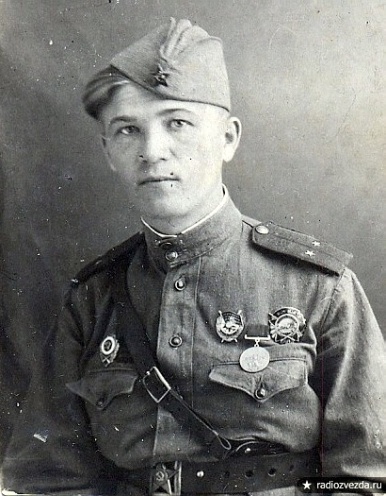 Легендарный снайпер,  Герой Российской Федерации. В годы Великой Отечественной войны, проходя службу в 49-м стрелковом полку 50-й стрелковой дивизии, уничтожил 418 немецких солдат и офицеров, в том числе 17 снайперов, обучил снайперскому делу 148 бойцов. После окончания войны вёл активную военно-патриотическую работу.Точная дата рождения и место неизвестны. С ноября 1932 года воспитывался в детском доме  им. К. Ворошилова города Вятка (Киров), где и увлекся  стрельбой. С 1936 года воспитывался в Усть-Чепецкой детской трудовой колонии. В октябре 1941 года Н. Галушкин  призван в Рабоче-крестьянскую Красную армию. Сражался на Западном, Юго-Западном, 2-м и 1-м Украинском фронтах. Был четырежды ранен. 13 июля 1942 года награждён медалью "За отвагу".30 октября 1942 получил орден Красного Знамени. В январе 1943 года был награждён орденом Красного Знамени Монгольской Народной Республики.В июне 1943 года командующий Юго-Западным фронтом Р.Я.Малиновский вручил  Н.И. Галушкину именую винтовку (в настоящее время хранится в Кировском музее воинской славы). 26 октября 1943 года получил орден Ленина.День Победы встретил в Праге. В 1946 году Н.И. Галушкин демобилизовался, вернулся в Кировскую область.До ухода на пенсию работал киномехаником, был диспетчером на стройке, фотографом в Доме отдыха "Боровица", трудился в ДОСААФ города Кирово-Чепецка. Николай Иванович вёл патриотическую работу среди учащихся школ Кировской области. За активное личное участие в военно-шефской работе был награждён грамотой Уральского военного округа. 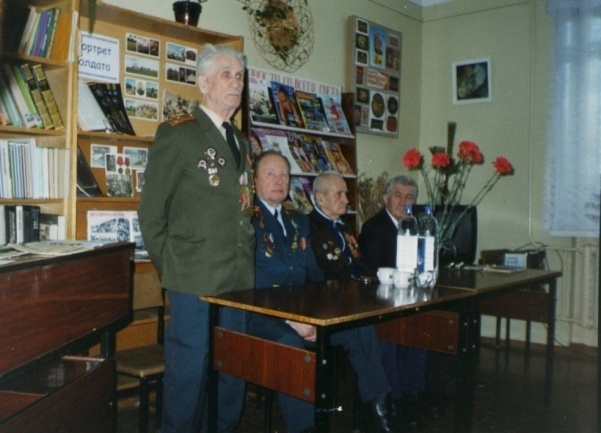 Указом Президента Российской Федерации Б. Н. Ельцина № 619 от 21 июня 1995 года Галушкину было присвоено звание Героя Российской Федерации с вручением медали "Золотая Звезда". Награда была торжественно вручена Николаю Ивановичу 23 февраля 1996 года в городе Кирове. Н.И. Галушкину посвящены экспозиции в Кировском музее воинской славы и Кирово-Чепецком городском музейно-архивном центре. ПОУ Кировская ОТШ ДОСААФ России ежегодно проводит лично-командные соревнования по пулевой стрельбе среди учащихся города Кирова и Кировской области  на «Кубок председателя Регионального отделения ДОСААФ России Кировской области, памяти снайпера, Героя России Галушкина Николая Ивановича».
В 2019 году приняло участие 16 команд.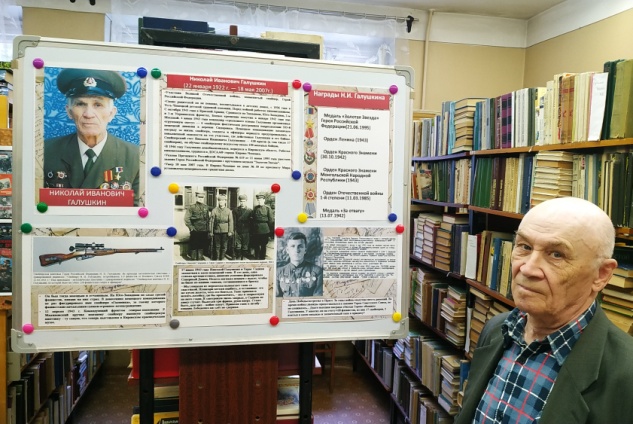 6 мая 2011 года в Кирово-Чепецке на доме № 59 по проспекту Мира, где жил Галушкин, была торжественно открыта мемориальная доска. Умер 18 мая 2007 года.19 сентября 2020 года постановлением администрации муниципального образования «Город Кирово-Чепецк» Кировской области №1018 библиотеке №3 МКУК «ЦБС» города Кирово-Чепецка было присвоено имя Николая Галушкина.